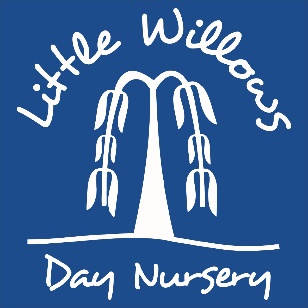 Children’s application formHome details:Type of booking:Nursery:Please complete this section if you are applying for a nursery place, or an all year-round pre-school place:Please send completed application form with a £40.00 booking fee to Little Willows Day Nursery. Powlett Road, Bathwick, Bath BA2 6QH. (not required for funded only places)Pre-school- FUNDED ONLY place:No admin fee required for funded placesClub Willows- breakfast and after school club- TERM TIME only:Please send completed application form with a £30.00 booking fee to Little Willows Day Nursery. Powlett Road, Bathwick, Bath BA2 6QHOffice use only: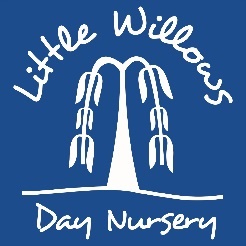 Terms and Conditions for Little Willows Day NurseryNursery Places and BookingsAll Parents / Carers must fully complete and return an application form, along with the required non-refundable £40 admin fee to enable us to process a place for your child.Children are required to be registered for a minimum of 2 sessions per week. Registration fees and depositsA £40 non-refundable registration fee is required when booking a place (£30 for Club Willows).  A £200 deposit is required for a full-time place (4 or more days) and a £100 for a part time place. These are required on or before the first settling in session. Fees and FinancialAll on-going fees must be paid by the 1st of each month in advance and we request, where possible, that you set up a Standing Order. We also accept the following methods of payment; Tax-Free Childcare transfersChildcare Vouchers Electronic bank transfer (BAC)CashCheques. The first month’s fees are payable before/on the child’s first day with us.  Failure to meet payments may result in the termination of the nursery place.Fees are calculated by multiplying the weekly fees x 51 weeks and dividing by 12 months to get your monthly amount, except when in receipt of EYE funding or Term Time only in which fees are calculated on a sessional calendar monthly basis.Extra sessions are payable in arrears by any of the above methods. In certain circumstances extra sessions may need to be paid for on the day.If your child starts date is part way through the month then we will invoice for the actual sessions and begin the calendar monthly calculation the following month.All fees are reviewed September Annually.Accessing Early Years Entitlement Funding (EYE)When in receipt of any early years funding Little Willows claims for a whole term, as directed by our local authority. Please note that if you are accessing EYE funding and would like to Leave Little Willows or access a dual setting placement then in this instance, we require a terms notice or one months’ notice depending on which is greater. Late payment of feesFee’s received 5 days later than the agreed date will be charged at £5 a day unless previously agreed by the manager. If fees remain unpaid 14 days after due date then we reserve the right to freeze your place and where necessary terminate your contract with Little Willows.Late collection of your childPlease phone the nursery as soon as you can to inform them of how late you will be.  Failure to do so will result in an additional charge based on £5 for every 10 minutes or part thereof. Persistent lateness will be charged at a higher rate. Nursery Closure / Disruptions (Force Majeure)The nursery is open all year round except for Bank Holidays and 1 week at Christmas.  Please note that normal charges will apply for bank holidays however you will not be charged for Christmas week. If the nursery closes due to the following reasons;Bad weatherDiseases/ viruses Healthy and safety issues‘Acts of god’ or third parties’ issues outside of the nurseries control including disruptions to public transports & highwaysIn the event Little Willows may not be able to operate we will contact parents/Carers via email in the first instance. Under no circumstances will Little Willows operate if by doing so, puts the health and safety of the children and staff within the care of Little Willows at any risk. In such cases fees will be remain payable during any period of closure.Absence from nursery including holidaysIf your child is absent from nursery for any reason normal charges will still apply.Accidents and illnessWe reserve the right to administer basic first aid and treatment when necessary.  Parents are informed of all accidents and are required to sign an accident form.  For more serious accidents we may need to seek medical help, if this occurs, we endeavor to contact the Parents but if this is not possible, we are hereby authorised to act on behalf of parents and authorise necessary treatment. If a child becomes ill at nursery, we will contact you to ask that you collect your child at the first possible opportunity and adhere to our communicable diseases policy.We are able to accept some medicines if parents complete the relevant medicine consent form, please see our medicine policy for more information.Any child who has, or develops, an infectious illness must be kept at home until clear of symptom for a minimum of 48 hours. Please see our communicable diseases policy for further information Fees are payable during the period of sickness absence from the nursery.Termination of a placeWe require 1 months’ notice in writing to terminate a place or decrease sessions.  If the appropriate termination period has been adhered to you will receive your initial deposit after your final nursery invoice has been paid in full.Personal Property and BelongingsWe cannot be held responsible for any loss or damage to children’s property.  Every reasonable effort will be made by the nursery team to ensure the children’s belongings are not lost or damaged.Practical ‘inexpensive’ clothing is strongly recommended for children attending nursery.  It is the parent’s responsibility to name and clearly label all items.Behaviour ManagementWe may require Parents to withdraw or remove their child from nursery if the Manager considers the child to be disruptive or displaying inappropriate behavior.  We work closely with parents and outside agencies where appropriate to support children’s emotional wellbeing and additional need.We have a zero-tolerance approach to the team being spoken to in an abusive or threatening manner by Parents, Carers or Children. SecurityUnder no circumstances will the team allow a child to leave the nursery with anyone unknown to the team unless the parent has previously arranged this in line with our Policy & Procedures. Please see our safeguarding policy for further information.InsuranceWe have full public liability insurance with Sterling Insurance.  The Certificate is on display in the entrance hall.Data ProtectionLittle Willows acknowledges and shall always comply with the provisions and obligations imposed by Data Protection Act and the Protection Principles contained within the Data Protection Act 1998. AgreementWe reserve the right to update/amend these terms and conditions.  One month’s notice will be given for any such change.I understand that Little Willows Policy & Procedures are available for me to view at any time necessary and they are situated in the Parents Room. I am also able to request a digital copy to be sent to me via emailI have read and understood the Terms and Conditions as shown and agree to comply by them.Childs name:Gender:Childs date of birth:Place of address:Home Contact number:Parent/ carer name:Parent/ carer name:Parent/ carer name:National insurance number:National insurance number:National insurance number:Mobile number:Mobile number:Mobile number:Email address:Email address:Email address:Office onlyPreferred start date:Requesting all year round/ term time only booking:Requesting a funded place2yr funding code:Requesting a funded place3/4yr universal 15hrs funding entitlement?Requesting a funded place3/4yr 30 hours code:Requesting a funded placeChildren’s centre funding?Requesting a funded placeAny other funding?DaysFull day8.00am-6.00pmAM-8.00am-1.00pmPeak Session10.30am-3.30pm PM-1.00pm-6.00pmSchool Day9.00am-4.00pmBreakfast Club7.30am- 8.00amLate session6.00pm-6.30pmAny ‘bolt on’ hours?MondayTuesdayWednesdayThursdayFridayDaysBreakfast club- 7.30am-8.00amAM- 8.00am- 11.00am(Funded session)Lunch wrap around care11.00am-1.00pmPM-1.00-4.00pm(funded session)Evening wrap around care4.00pm-6.00pmLate club6.00pm-6.30pmMondayTuesdayWednesdayThursdayFridayDaysBreakfast club- 7.30am-8.00amAfter school care- 3.00pm-6.00pmLate club6.00pm-6.30pmMondayTuesdayWednesdayThursdayFridayDate of ApplicationReceived Date of registration & fee processed:Date ofplace offered:Date ofplace accepted & depositOther informationPrint name:Signature:Date: